KLASA: 400-08/19-01/14URBROJ: 2113/03-01-19-9Stubičke Toplice, 30.09.2019.Na temelju članka 31. st. 3. Zakona o postupanju s nezakonito izgrađenim zgradama (Nar. nov. br. 86/12, 143/13) i članka 25. t. 3. Statuta Općine Stubičke Toplice (Službeni glasnik Krapinsko-zagorske županije br. 16/09, 9/13 i 18/15.), Općinsko vijeće Općine Stubičke Toplice na svojoj 23. sjednici održanoj dana 30. rujna 2019. godine donijelo jeODLUKU O  IZVRŠENJU PROGRAMA UTROŠKA SREDSTAVA NAKNADE ZA ZADRŽAVANJE NEZAKONITO IZGRAĐENIH ZGRADA U PROSTORU ZA 2019. GODINUČlanak 1.	Ovom Odlukom utvrđuje se namjena korištenja naknade za zadržavanje nezakonito izgrađene zgrade u prostoru, a koja je prihod Proračuna Općine za 2019. godinu.Članak 2.	Sredstva naknade za zadržavanje nezakonito izgrađene zgrade u prostoru, u planiranom iznosu od 25.000,00 kn (ostali prihodi od nefinancijske imovine – naknada za zadržavanje nezakonito izgrađene zgrade u prostoru, konto 642991), koristit će se za poboljšanje infrastrukturne opremljenosti na području općine sukladno programu gradnje objekata i uređaja komunalne infrastrukture. Do 30.06.2019. godine ostvareno je 10.677,01 kn.Predsjednik Općinskog vijećaOpćine Stubičke TopliceTomislav Mlinarić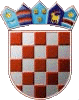 REPUBLIKA HRVATSKAKRAPINSKO-ZAGORSKA ŽUPANIJAOPĆINA STUBIČKE TOPLICEOPĆINSKO VIJEĆE